Publicado en Madrid el 23/09/2019 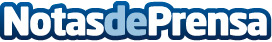 '¿Alguien vio partir a Elías Massud?', cuando las emociones trascienden de una historia de amor inusualGabriel Aziz Loutaif realiza una introspección sobre el amor verdadero y el propósito de cada uno en el universoDatos de contacto:Editorial TregolamServicios editoriales919 393 317Nota de prensa publicada en: https://www.notasdeprensa.es/alguien-vio-partir-a-elias-massud-cuando-las Categorias: Literatura http://www.notasdeprensa.es